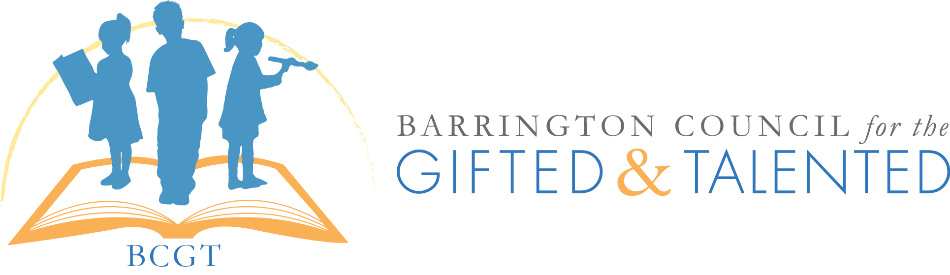 Barrington Council for Gifted and Talented - Meeting MinutesNovember 4, 2019, StarbucksIn Attendance: Michelle Farr, Stephanie Brudvik, Heather Gresham, Amy Lynn Kasper, Lisa Vraniak, Charlie Rath, Qian ZhanOpen & review/approve September minutes – StephanieStephanie made motion to approve with updated note that Cory is no longer liaison.  Lisa seconded.President’s Report – Michelle & Amy LynnPositionsGwen Weigel offered to do Hough extended giftsNew Grants Administrator – Qian ZhanOpen PositionsPresident ElectCommunicationsHigh School LiaisonHough LiaisonExtended Services Update – BeckyBecky not present; from MichelleFall review still in process240 tested5 moved at prairie; 1 at stationelementary still under reviewQuestions about ES Science in BMS;  additional assessment is required, even if qualifying for both ELA and mathNew ES teachers have transitioned successfully; monthly meeting with all ES teachersGrants Update - Qian Stephanie to find out when EF grant notifications go outWe discussed the deadline would be in January after break endsMembership Update – Heather2 new lifetime members; 1 new annual memberTreasury Update – KathleenNOV 12, 2019STARTING BALANCE   $3,250.17TOTAL MONTH INFLOWS  $608.62Memberships from Paypal (11/12)  $425.72Non member fees from cash & Paypal (11/12) $162.63Donations (cash from Michelle/Sybil)  $20.00Interest  $0.27TOTAL MONTH OUTFLOWS  $90.48Game Night - food  $55.44Photocopying & marketing  $35.04ENDING BALANCE  $3,768.31Programs - Amy Lynn, MichelleVisit with a Vet24 registrations (14 families) so farBecky will attend too; she will serve as the administrator on siteprojector needed for slideshow; Amy Lynn working with school on that 6 pm set upcontract 6-8:30pm (event 6:30-8)Dr. Poyer is the vet; will bring small models to display on tablePossibly Great Dane dog #chairs – 50 is fine Custodial fee?table clothes – purchasedSnacks? decided on no snacksVolunteers? 2 volunteers could do check-in at door and direct people inRoboticsNov 9th trial one doesn’t work any moreOffered a 30 min tour The Law of InventionsNeed dates from Mr. ThymianMichelle and family will do flyerGame Night Attendance is lowBHS Volunteers – Amy Lynn will send names and emails of our volunteers (offering to 5 of the 7 who signed up)Stephanie will email Becky about clean up afterwardsStephanie to ask Becky to email all extended parentsPayment can be collected at the doorSummer ShowcaseNeither Pam nor Amanda will be doing againNeed a volunteer if it will happenBrainesticsWaiting to hear back (Mike Byster)Socio-Emotional Speakerneed ideasWill Becky be doing Parent University? We’re not sure if anyone is doing itGame NightGreat attendanceSpent $90.48New location was good to keep children engaged and not leaving for library activities, but fewer walk-insTransition NightTentatively reserved the library meeting rooms Feb 5, 2020Need to find out when HS students needs to submit class choicesTeacher Gifts – Amy LynnWe will provide gifts for 2 Sunny Hill teachers – the ES teacher and Lori FordAmy Lynn will be putting together the questions to send to liaisonsCommunications – Michelle / StephanieNeed to update Paypal links with exact amountStephanie will create event on Facebook for vet eventNext MeetingsFriday, December 6, 12-2pmLocation District OfficesThursday, Jan 9, 6:30-8:30 pmLocation: Michelle Farr’s HouseMonday, Feb 3, 12-2pmLocation: District OfficesThursday, Mar 5, 6:30-8:30 pmLocation: BAL Zimmerman room Side A - PendingMonday, April 6, 12-2pmLocation: District OfficesThursday, May 7, 6:30-8:30pmLocation: TBDBCGT Board and Liaisons Contact Info:2018-19 BCGT Board RolesNameEmailCellCo-PresidentsMichelle FarrAmy Lynn Kasparfarrmichelle@gmail.com alkaspar@sbcglobal.net  312-498-3497President-ElectOPENSecretaryStephanie Brudvikstephaniebrudvik@yahoo.com847-420-7381Programs Jessica Suh jessica@cruiset.com773-875-1955TreasurerKathleen O’ConnorKathleenoc2002@gmail.com847-452-5740MembershipHeather Greshamheathersmu@yahoo.com847-212-8339CommunicationsOPENGrantsOPENSchool Liaison – BHSKathleen O-ConnorKathleenoc2002@gmail.com847-452-5740School Liaison – BMS PrairiePrairie ArtPam DeLeonMilena Lyonpam.deleon@wsidigitalgroup.commilenalyon@hotmail.com312-420-2444School Liaisons – BMS StationStation ArtWendy ChauLeah Lazzariwwl_chau@yahoo.comleah.collister@gmail.com School Liaisons – ElemLines – Rose –Countryside -Grove –Hough ESC – Hough –N. Barrington –Roslyn –Sunny Hill -Vince CurttrightOPENJessica SuhFiona ChinStephanie BrudvikOPENLisa VraniakAmy Lynn Kaspar  Laura Ornelasvincecurttright@gmail.comjessica@cruiset.comjesscin@hotmail.comstephaniebrudvik@yahoo.comlisakatev@yahoo.comalkaspar@sbcglobal.nelaura.ornelas@d300.org773-426-7559773-875-1955847-420-7381703-336-7273847-212-7225